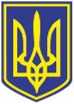 УКРАЇНАЧОРНОМОРСЬКИЙ МІСЬКИЙ ГОЛОВАР О З П О Р Я Д Ж Е Н Н Я    17.02.2023                                                               37З метою виконання постанови КМ України 1487 від 30.12.2022 року «Про затвердження Порядку організації та ведення військового обліку призовників, військовозобов’язаних та резервістів» та керуючись Законом  України «Про мобілізацію та мобілізаційну підготовку», Законом України «Про військовий обов’язок і військову службу», п. 19 ч. 4 ст. 42 Закону України «Про місцеве самоврядування в Україні», 1. Начальнику відділу взаємодії з правоохоронними органами, органами ДСНС, оборонної роботи Миколі Малому, керівнику КП «МУЖКГ» ЧМР Сергію Альту та головам Олександрівської, Малодолинської, Бурлачобалківської адміністрацій,:1.1. у разі отримання розпорядження першого відділу Одеського районного територіального центру комплектування та соціальної підтримки м. Чорноморська, забезпечити оповіщення військовозобов’язаних за місцем їх проживання шляхом вручення повісток за списком, зазначеним у розпорядженні першого відділу Одеського РТЦК та СП;1.2. у триденний строк письмово повідомляти перший відділ Одеського районного територіального центру комплектування та соціальної підтримки м. Чорноморська про результати оповіщення, виконання військовозобов’язаними вимог законодавства.2. Директору комунальної установи «Муніципальна варта» Петру Канар’яну:2.1. надавати допомогу та сприяти посадовим особам, зазначеними у пункті 1 цього розпорядження; 2.2. щоденно інформувати міського голову про виконання п.2.1. цього розпорядження. 3. Контроль за виконанням даного розпорядження покласти на заступника міського голови Руслана Саїнчука. Міський  голова 	Василь ГУЛЯЄВПро оповіщення військовозобов’язаних